Муниципальное дошкольное образовательное учреждениеДетский сад «Тополек»Проект на тему: «Огонь- друг, огонь- враг!»Возраст детей 6 лет.Тип проекта: познавательно-творческийСрок реализации апрель 2018г.Автор проекта: воспитатель первой квалификационной категорииКурочкина Г.С.г.Мышкин2018г.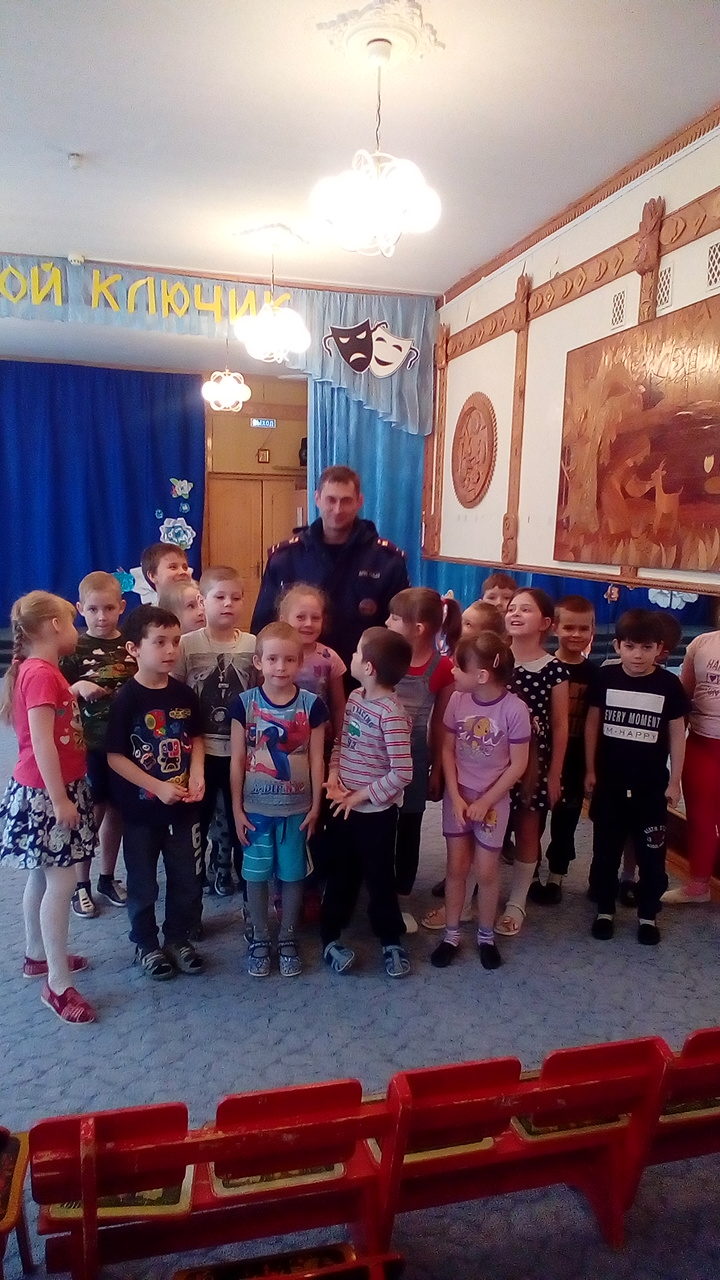 ПРОЕКТ«ОГОНЬ-ДРУГ, ОГОНЬ-ВРАГ!»Введение.Огонь красив и ярко-красен, но он жгуч, горяч, опасен. Много лет огонь служит и угрожает людям, а они пытаются найти от него защиту. Чаще всего причиной пожара является детская шалость. Дети берут без разрешения спички, зажигают их в доме, во дворе, в подвалах, на чердаке, где хранятся много разных вещей. Когда спичка начинает жечь руку, ее бросают – огонь может попасть на занавеску, газету. Когда огонь распространяется – дети пугаются и убегают, еще хуже – прячутся. Что происходит дальше – все мы, к сожалению, знаем.Актуальность проекта связана и с тем, что желание дошкольников постоянно открывать что-то новое часто ставят их перед реальными опасностями. Число детей пострадавших от пожара возрастает с каждым годом. Это не может не вызвать тревогу.Родители подходят к этой проблеме недостаточно серьёзно, оставляют детей без присмотра, разрешают детям играть огнеопасными предметами. Чтобы изменить отношение человека к этой проблеме, нужно уже в дошкольном возрасте воспитывать у детей потребность в заботе о своей безопасности. Необходимо изменить сознание и отношение людей к противопожарной безопасности, а детский возраст является самым благоприятным для этого. Детскому саду и родителям надо объединить усилия для того, чтобы уберечь детей от возможной трагедии. Необходима целенаправленная работа по формированию у детей культуры пожаробезопасного поведения.Продолжительность проекта: 3 неделиТип проекта: познавательно-творческий проект.Участники проекта: воспитатели, дети, родители.Возраст детей: 6 летЗначимая для детей проблема, на решение которой направлен проект: Вооружение знаниями, умениями и навыками необходимыми для действия в экстремальных ситуациях.Цель проекта: Формирование у детей осознанного и ответственного отношения к выполнению правил пожарной безопасности. Задачи проекта:Для детей: - образовательные:знакомство с ролью огня в жизни человека: как положительной, так и отрицательной;знакомство с основными причинами возникновения пожара и мерами предосторожности для его исключения;знакомство с первичными средствами пожаротушения;знакомство с правилами пожарной безопасности. обучать детей правилам пожарной безопасности в различных жизненных ситуациях- развивающие:развитие умения анализировать различные ситуации и умения самостоятельно принимать решение.развитие речи, мышления, памяти.Развивать творческие способности дошкольников.Развивать связную речь, активизировать словарный запас детей- воспитательные:воспитание осторожного обращения с огнём.воспитание самостоятельности, внимательности, чувства ответственности, мужества, находчивости.  воспитание бережного отношения к своему здоровью и здоровью окружающих.воспитание уважения к опасной профессии пожарного.воспитывать чувство ответственности, активную гражданскую позицию, осознанное желание соблюдать правила пожарной безопасностипоказать детям возможность тушения огня разными средствами (вода, песок, земля, плотная ткань)Для воспитателей:Оказать помощь детям в выявлении проблемы, в поиске ее решения, в оформлении рисунков и работ.Составить план проекта и осуществлять его реализацию в разных видах детской деятельности;Привлекать родителей к участию в проекте;Провести консультацию с родителями «Чтобы не было беды»Для родителей: Повысить образовательный уровень родителей по данной проблеме, обозначить круг правил, с которыми необходимо знакомить, прежде всего, в семье.принимать по возможности участие в реализации проекта по рекомендациям педагогов.Форма проведения итогового мероприятия проекта: Проведение веселых стартов.Название игрового мероприятия проекта: «Спасатели, вперед».Продукты проектаДля детей: рисунки на тему «Огонь- друг, огонь- враг!»; макет горящего дома(раскраски)Для педагогов: выставка детских работ, конспект НОД, спортивное развлечение.Для родителей: создание выставки для детей из книг и иллюстраций на тему «Огонь- друг, огонь- враг!», папки – передвижники: «Спички – не игрушка, огонь – не забава», «Возможные причины возникновения пожара»,Ожидаемые результаты:Для детей: углубление знаний детей о правилах пожарной безопасности, формирование привычки их соблюдения;правильное поведение в экстремальной ситуации (набирать номер телефона пожарной части, вести диалог с диспетчером по телефону: четко называть свой адрес);знать средства пожаротушения;уметь правильно действовать в случае обнаружения пожара;знать о профессии пожарного;изменение отношения родителей к данной проблеме;осознанное выполнение правил противопожарной безопасности.Для педагогов: создана соответствующая развивающая среда (подобран иллюстративный, дидактический материал по теме проекта); оформлена выставка детских работ «Огонь- друг, огонь- враг!», подобран материал для консультации с родителями «Чтобы не было беды», папки – передвижники:
«Спички – не игрушка, огонь – не забава», «Возможные причины возникновения пожара», проведено спортивное развлечение «Спасатели, вперед».Для родителей: вызван интерес у родителей к проблеме, подобран материал для выставки в книжном уголке на тему «Не шути с огнем!».КРАТКОЕ СОДЕРЖАНИЕ ПРОЕКТА «Огонь- друг, огонь- враг!»1 этап - Подготовительный:Работа с методическим материалом, литературой по данной теме.Подбор презентаций для просмотра.Изготовление дидактических игр.Подбор материала для проведения опытов и экспериментов.Подбор сюжетных картинок и иллюстраций.Подбор совместно с родителями детской художественной литературы для чтения детям.Картотека бесед с детьми старшего дошкольного возраста о правилах пожарной безопасности.Подбор материала для консультации с родителями «Чтобы не было беды».2 этап - Деятельностный: Работа с детьми: НОД, беседы, дидактические игры, наблюдения, чтение художественных произведений; проведение опытов, экспериментов; продуктивные виды деятельности.Работа с родителями: беседы, совместная подборка книг и иллюстраций для создания выставки для детей на тему «Не шути с огнем!».3 этап - Завершающий:Закрепить знания о роли огня в жизни человека: как положительной, так и отрицательной.Сформировать у детей осознанное и ответственное отношение к выполнению правил пожарной безопасности. Оформление выставки детских работ.Создание презентации.СИСТЕМНАЯ ПАУТИНКА ПО ПРОЕКТУ «Огонь- друг, огонь- враг!»Познание(ведущая деятельность – познавательно-исследовательская) Чтение художественной литературы(ведущая деятельность – чтение) Коммуникация(ведущая деятельность – коммуникативная)Презентация по правилам пожарной безопасности «Огонек всегда такой – и хороший, и плохой».Малоподвижная игра: «К кому мячик попадет, тот причины пожара назовет»Цель: закрепить с детьми причины пожара».Д/и «Выбери нужное»Цель: формировать знания детей о предметах, необходимых при тушении пожара, правила их использования. Закрепить знания о предметах, которые могут вызвать пожар. Развивать память, речь, логическое мышление. Воспитывать чувство ответственности. Д/и «Хорошо-плохо»Цель: формировать представления о полезных и вредных свойствах огня. Развивать логическое мышление, память, внимание.Д/и «Карточная викторина» Цель: закреплять знания детей о правилах пожарной безопасности. Развивать память, мышление, речь. Воспитывать чувство ответственности.Игры со строительным материалом: строим «Пожарную часть»Цель: формировать умение детей планировать строительство и распределение обязанностей между детьми.Д/и «Телефон»Цель: закрепить знание детьми номеров телефонов аварийных служб (пожарной службы, скорой помощи)Опытно-экспериментальная деятельность: «Знакомьтесь, огонь»Цель: с помощью экспериментов познакомить детей с некоторыми свойствами огня, развивать умение наблюдать, делать выводы, воспитывать чувство ответственности, осторожность.Чтение: «Грустная сказка об одинокой спичке» (Р. Аглиуллина); «Дым» и «Пожар», Б.Житкова, С.Маршак. «Пожар», Т.Фетисов «Куда спешат красные машины»?Е. Пермяк «Как человек с огнём подружился»
Л. Толстой «Пожарные собаки»Цель: познакомить детей с рассказами, использовать содержание произведений для формирования знаний об опасности огня, вырвавшегося из-под контроля. Загадки, пословицы о предметах пожарной безопасности.Беседы «Огонь – друг, огонь – враг»
«Отчего происходят пожары»
«Беседа о труде пожарных»
«О пользе огня в жизни человека»
«Электрические предметы в доме» «Пожарный – профессия героическая», «Чего нельзя делать в отсутствие взрослых?»
Беседа по плакатам «Пожарная безопасность»Д/и «Вызов службы спасения»Цель: стимулировать развитие связной речиСоставление рассказа на тему «Откуда может прийти беда», «Почему это случилось?»Презентация детских работ для выставки; рассказы детей о своих работах.Игровой тренинг «Как разговаривать по телефону»Цель: продолжать знакомить детей с правилами телефонного этикета. (Тревожные звонки).
Экскурсия по детскому саду.Социализация(ведущая деятельность – игровая)Художественное творчество(ведущая деятельность – продуктивная)Физическая культура(ведущая деятельность – двигательная)Сюжетно-ролевая игра «Мы пожарные»Цель: формировать умение развивать сюжет на основе знаний по ППБ, согласовывать свои действия с действиями партнеров.Сюжетно-ролевая игра «Один дома» Цель: развивать умение брать на себя роль в соответствии с сюжетом игры; использовать атрибуты, предметы – заместители. Развивать творческое воображение, игровой замысел, опираясь на полученные правила пожарной безопасности.Сюжетно-ролевая игра «Мы –пожарные», «Травмпункт».Цель: объединить две игры одним сюжетом, распределяя между собой роли, играть дружно.Экскурсия по детскому саду (знакомство с уголком противопожарной безопасности)Рисование Самостоятельная художественная деятельность: Раскраски по пожарной безопасности.Цель: развитие мелкой моторики рук, закреплять умение правильно наносить штриховку, подбирать самостоятельно цвет. Закрепить правила пожарной безопасности.Коллективная работаПодвижная игра: «Огонь- друг и враг»Цель: закрепить правила игры. Играть в соответствии с текстом. Закрепить с детьми, что огонь бывает не только другом, но может стать и врагом.Подвижная игра «Пожарные на учении»Цель: развивать у детей внимание, ловкость. Упражнять в лазании.Веселые старты «Спасатели, вперед»Цель: закрепить с детьми действия спасателей при пожарах, воспитывать выносливость, смелость, ловкость, чувство коллективизма.Формы взаимодействия с семьей и социальными партнерамиКонсультация для родителей «Чтобы не было беды»Совместная подборка книг и иллюстраций для создания выставки для детей на тему «Не шути с огнем!»ВЫВОДЫ:В группе накоплен достаточный наглядный, методический материал по ознакомлению дошкольников с правилами противопожарной безопасности. Проект позволит на основе интегрированного подхода реализовать идею формирования у детей осознанного отношения к себе как субъекту противопожарной безопасности.В конце реализации проекта была проведена викторина по теме: «Пожарная безопасность», которая показала, что у большинства детей сформировалось осознанное и ответственное отношение к выполнению правил пожарной безопасности. Дети владеют необходимыми знаниями, умениями и навыками, чтобы уметь самостоятельно действовать в экстремальных ситуациях. А также после того как родители вместе с воспитателями объединили усилие по вопросам пожарной безопасности, они поняли, что проблема пожарной безопасности очень серьезная и ей необходимо заниматься уже с дошкольного возраста.Список использованной литературы.1. Аралина Н. А. Ознакомление дошкольников с правилами пожарной безопасности –М. : «Издательство Скрипторий 2003», 2007. – 72 с. 
2. Гарнышева Т.П. ОБЖ для дошкольников. – М.: Детство-пресс, 2010. – 128 с.
3. Максимчук Л.В. Что должны знать дети о пожарной безопасности. - М.: Центр педагогического образования, 2008 
4. Пикулева Н. Пожарная безопасность //Дошкольное воспитание. – 2007 - №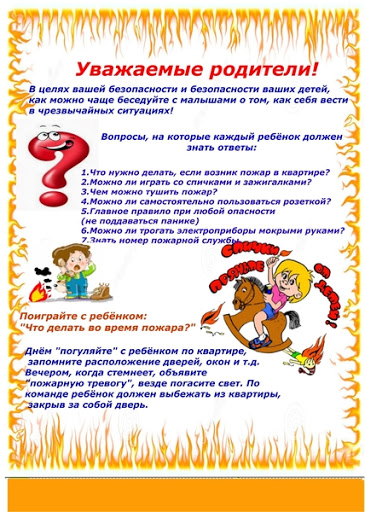 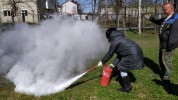 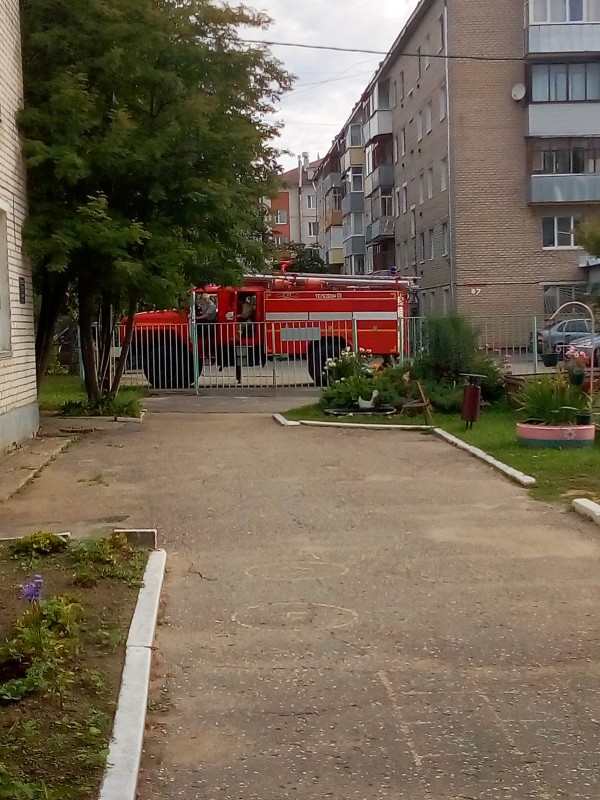 Загадки:1.Шипит и злится,Воды боится.С языком, а не лает,Без зубов, а кусает. (Огонь.)2.Что бывает, если птичкиЗажигают дома спички? (Пожар.)3.Все ест - не наедается,А пьет – умирает.(Огонь.)4.Летела мошка –Осиновая ножка.На стог села-Все сено съела. (Спичка.)5.То назад, то впередХодит – бродит пароход.Остановишь – горе:Продырявит море. (Утюг.)6.Выпал на пол уголек,Деревянный пол прожег.Не смотри, не жди, не стой.А залей его…(водой.)7.Если младшие сестричкиЗажигают дома спички,Что ты должен предпринять?Сразу спички те … (отнять.)8.Мчится кран со стрелой на большой машине, чтоб смогла пожар любой погасить машина. (Пожарная машина.)9.Если дым валит клубами, пламя бьется языками, и огонь везде, и жар – это бедствие – (Пожар.)10.Он дает тепло и свет, с ним шутить не надо, нет! (Огонь.)ИГРА «ЗАКОНЧИ ФРАЗУ».Ведущая: где с огнем беспечны людиТам взовьется в небе шар,Там всегда грозить нам будетЗлой… Пожар.Ведущая: Раз, два, три, четыреУ кого пожар… В квартире.Ведущая: Дым столбом поднялся вдругКто не выключил… Утюг.Ведущая: Красный отблеск побежалКто со спичками… Играл.Ведущая: Стол и шкаф сгорели разом,Кто сушил белье над… Газом?Ведущая: Пламя прыгнуло в листвуКто у дома жег… Траву.Ведущая: Кто в огонь бросал при этом незнакомые… Предметы.Ведущая: Помни каждый гражданинПожарный номер… «01».Ведущая: Дым увидел – не зевайИ пожарных … Вызывай.Пословицы и поговорки о пожаре:1.Спички не игрушка, а огонь не забава.2.Солома с огнем не дружит.3.Не шути с огнем – обожжешься.4.Малая искорка сжигает города.5.Пожар слезой не зальешь.6.От копеечной свечи Москва сгорела.7.Спичка – невеличка, а огонь от нее великан.8. Не подкладывай к огню соломы, не поджигай, так и не сгорит.9.Огонь не вода – охватит, не выплывешь.10.Огонь не вода – пожитки не всплывают.Стихи:Уход, тушите свет! Знай, любые проводаПовреждённые – беда!Ведь они опасны слишкомЗамыкание как вспышка!Дать друзьям такой советПросто каждый может:Уходя, тушите светИ приборы тоже. Мы – пожарные На машине ярко-краснойМчимся мы вперёд.Труд тяжёлый и опасныйНас, пожарных, ждёт.Не берите в руки спички! Чтобы лес, звериный дом,Не пылал нигде огнём,Чтоб не плакали букашки,Не теряли гнёзда пташки,А лишь пели песни птички,Не берите в руки спички!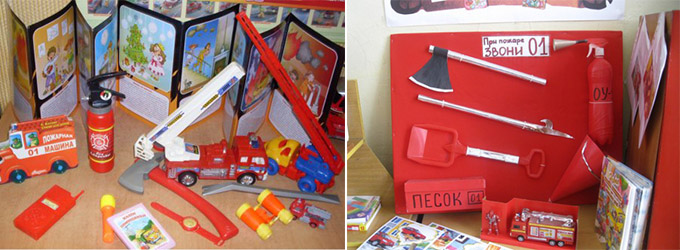 